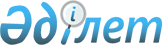 Қарағанды облысы Абай ауданы Көксу ауылдық округі Коксу ауылы шекарасын белгілеу туралыҚарағанды облысы Абай ауданының әкімдігінің 2023 жылғы 3 қарашадағы № 53/02 бірлескен қаулысы және Қарағанды облысы Абай аудандық мәслихатының 2023 жылғы 3 қарашадағы № 11/104 шешімі. Қарағанды облысының Әділет департаментінде 2023 жылғы 6 қарашада № 6515-09 болып тіркелді
      Қазақстан Республикасының Жер кодексіне, Қазақстан Республикасының "Қазақстан Республикасының әкімшілік-аумақтық құрылысы туралы" және "Қазақстан Республикасындағы жергілікті мемлекеттік басқару және өзін-өзі басқару туралы" Заңдарына сәйкес, Абай ауданының әкімдігі ҚАУЛЫ ЕТЕДІ және Абай аудандық мәслихаты ШЕШТІ:
      1. Осы бірлескен қаулы және шешімнің қосымшасына сәйкес жалпы алаңы 2799,1431 гектар Қарағанды облысы Абай ауданы Көксу ауылдық округі Көксу ауылының шекарасы белгіленсін.
      2. Осы бірлескен қаулысы мен шешімінің орындалуын бақылау жетекшілік ететін Абай ауданы әкімінің орынбасарына жүктелсін.
      3. Осы бірлескен қаулы мен шешім оның алғашқы ресми жарияланған күнінен кейін күнтізбелік он күн өткен соң қолданысқа енгізіледі. Қарағанды облысы Абай ауданы Көксу ауылдық округінің Көксу ауылының аудан шекарасы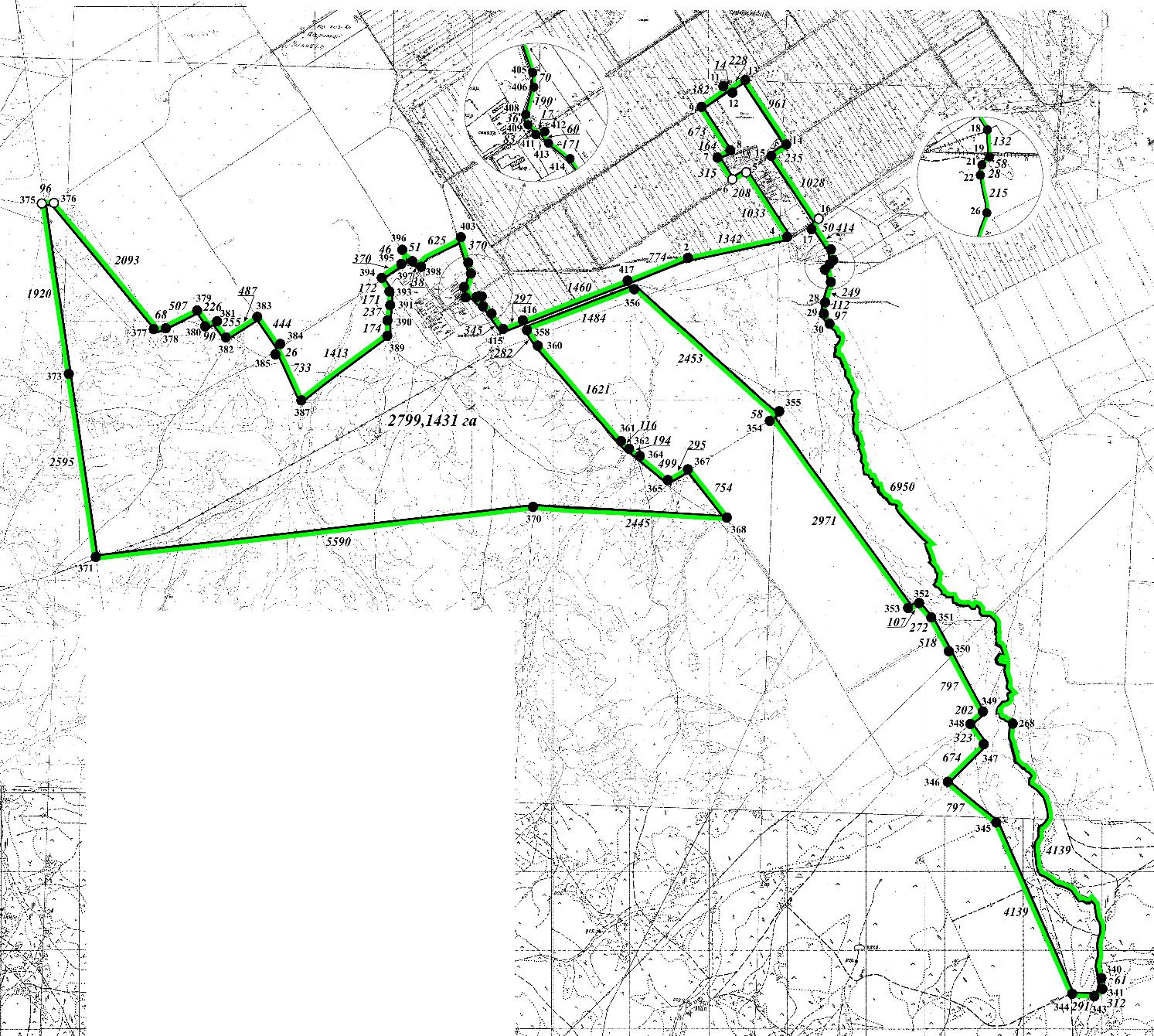 
      Шартты белгілер: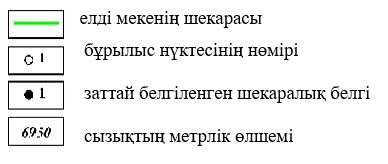 
					© 2012. Қазақстан Республикасы Әділет министрлігінің «Қазақстан Республикасының Заңнама және құқықтық ақпарат институты» ШЖҚ РМК
				
      Абай ауданының әкімдігі

С. Оспанов

      Абай аудандық мәслихатының төрағасы

Д. Сакенов
Абай ауданының
әкімдігінің
2023 жылғы 3
қарашадағы
№ 53/02 мен
Абай аудандық
мәслихатының
2023 жылғы 3
қарашадағы
№ 11/104
бірлескен қаулысы мен
шешіміне қосымша